Laboratori di riflessione/ricerca in Didattica della Matematicaper alunni DSA“Le equazioniper alunni con DSA”SUGGERIMENTI PERL’INTERVENTO DIDATTICOscuola secondaria      secondo gradoDifferenti tipologie di discalculiaDiscalculia per i fatti aritmeticiDiscalculia proceduraleProblem Solving• Dislessia per le cifreMetodo didattico consigliato• Basato su una comprensione ragionata-apprendimento mnemonico e meccanico di procedimenti aritmetici non aiuta-numeri e operazioni risultano più comprensibili quando se ne capisce meglio il senso-apprendimento concreto: utilizzo di disegni o semplici diagrammi/grafici come rappresentazioni schematiche, di strumenti cognitivi concreti-linguaggio trasparente: descrivere concetti e procedure in termini semplici, tradurre i simboli matematici in linguaggio semplice• Insegnamento strutturato-non precedere con troppa rapidità ed offrire la possibilità di fare molta pratica-insegnare le basi: impadronirsi di strategie per il calcolo a mente-programma didattico strutturato a lungo termine-porre molti quesiti durante l’introduzione/spiegazione di argomenti nuovi: “qual è l’incognita del problema? Quale passaggio devo eseguire ora? Perchè?”-privilegiare anche il lavoro con linguaggio simbolico e/o schemi (se l’alunno non ha problemi visuo-spaziali o di disprassia)Dedicare parte del tempo ai lavori di coppia e/o gruppo, secondo la logica del “cooperative learning”Somministrare verifiche sommative più brevi e più frequentiIntrodurre molti esempi durante le spiegazioni e invitare gli alunni a produrne in modo autonomoDedicare alcune ore agli approfondimenti (relazioni di gruppo/attività di laboratorio) stimolare capacità critica, di sintesi, curiosità matematicaAccompagnare gli alunni nella risoluzione dei problemi più complessi (dimostrazioni guidate)Diverse strategie didattiche per i diversi tipi di discalculia:Discalculia per i fatti aritmetici• Suggerimenti didatticiutilizzo della calcolatrice scientifica se necessario, tavola pitagorica, formulari, utilizzo di disegni e/o schemi/simboli, utilizzo colori nelle formule, mappe concettuali…Discalculia procedurale:• Suggerimenti didattici•	utilizzo di schemi riassuntivi nelle parti teoriche, formulario(www.math.it/formulario/index.htm, www.elvenkids.com/tools/)diagrammi di flusso per schematizzazione di problemi algebrici (come per algoritmi), organigrammi in .ppt,“Guida SPM test” (Erickson): suddivisione del problema in comprensione, rappresentazione, categorizzazione, piano di soluzione, svolgimento, autovalutazioneverifiche scritte con linguaggio semplificatosoftware Aplusix LIM o materiale video Dislessia per le cifreSuggerimenti didatticiutilizzo dei colori per le diverse cifre, per gli esponenti, per numeratore/denominatore di frazioni, per le lettere nel calcolo letterale, per le quattro operazioni; calcolatrici parlantiSoftware Aplusix/ExcelUtilizzo di linguaggio simbolicoUtilizzo di schemi/mappe concettualiEsempio di U.D.Equazioni di primo gradoIntroduzione: concetti di identità  e equazionesignificato di incognita”giochetti” sul valore da assegnare all’incognitatempi: circa un’oraPrimo principio di equivalenza, principio di cancellazione, principio del trasportoSecondo principio di equivalenza:esemplificazione tramite immagini (esempio della bilancia, utilizzo di colori/frecce,…)video-tutorial in aula video o visione materiale per LIMtempi: circa due o tre oreIntroduzione alla classe del software Aplusix (attività in Laboratorio di informatica)tempi: circa due oreRisoluzione guidata di semplici equazioni col software Aplusix (con utilizzo della figura tutor)tempi: circa due oreRisoluzione autonoma di semplici equazioni con Aplusixtempi: circa due ore3.	Equazioni determinate/indeterminate/impossibilitrattazione in classe mediante esempirisoluzione guidata di semplici equazioni con Aplusixtempi: circa due oreCreazione di mappe concettuali (attività in classe o in Laboratorio di informatica, con utilizzo di software opportuni)/ Schemi riassuntivi/esemplificativi sull’argomentotempi: circa due oreRisoluzione di equazioni di primo grado più complesse(con richiami ai prodotti notevoli, se trattati in precedenza…)Utilizzo del software Aplusix per risoluzione guidata o risoluzione con aiuto della figura tutorUtilizzo di colori nelle equazioni intere con denominatori numerici o nelle equazioni fratteSemplici tecniche risolutive per equazioni intere e fratte 6. Risoluzione autonoma di equazioni con Aplusix(attraverso l’opzione “aiuto” se necessario)tempi: circa 8 oreModalità di verifica:Somministrazione di un Test (verifica formativa) sulle equazioni con Aplusix, con autocorrezioneSomministrazione di verifica sommativa finale o in classe o in laboratoriotempi: circa 2 oreIntroduzione: concetti di identità e equazioneEsempi: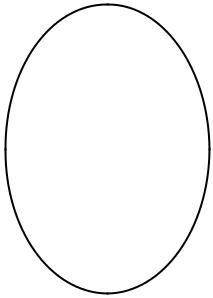 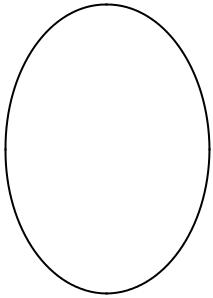 dall’identità all’equazione:	2 + 3 + 6 = 9 – 4 + 62 + 3 + x  = 9 – 4 + 6	x = …3 + 4 + 2 = 20 – 6 – 5x + 4 + 2 = 20 – 6 – 5	x = …3 + x + 2 = 20 – 6 – 5	x = …Concetto di incognita:x + 3 = 5	?	+  =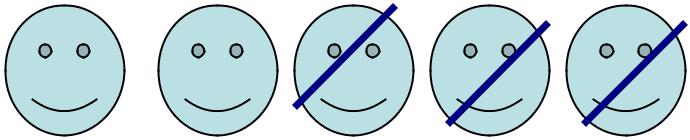 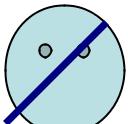 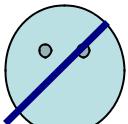 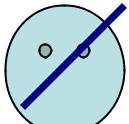 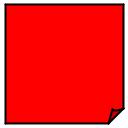 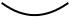 =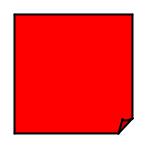 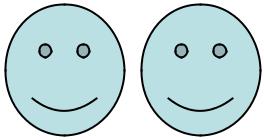 x = 22 x + 3 = 52 x  = 2?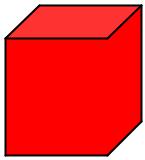 ?+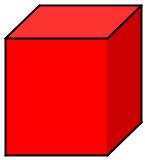 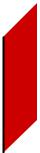 +?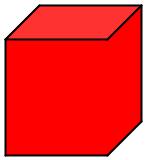 ?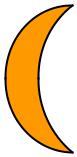  +  =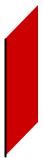 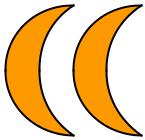 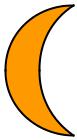 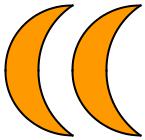 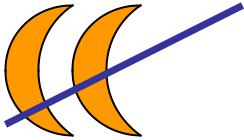 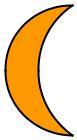 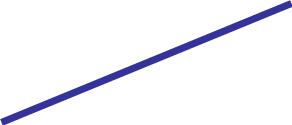 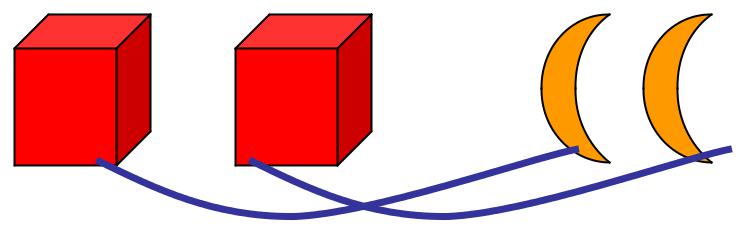 =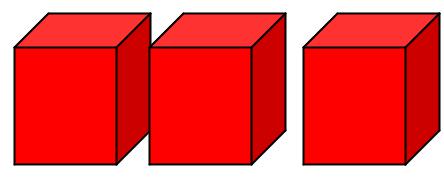 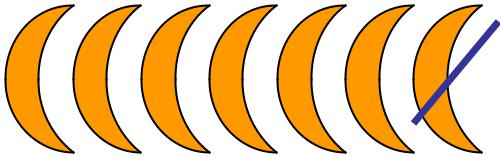 ?? ?    ?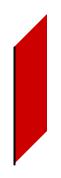 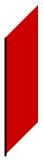 +  =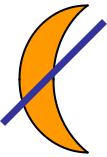 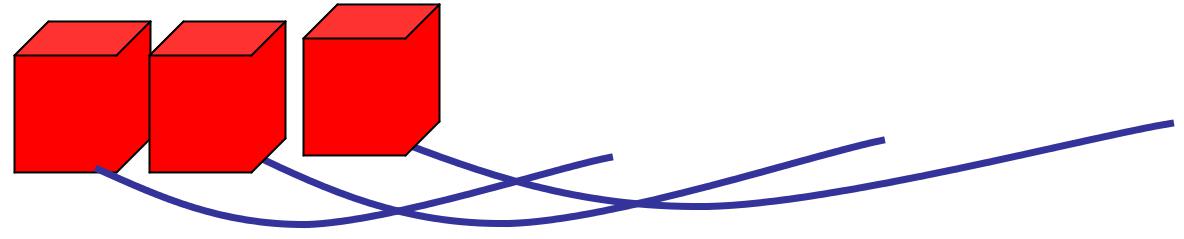  =          x  = 2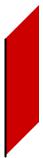 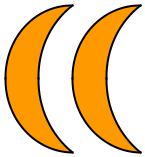 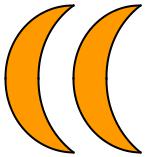 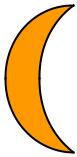 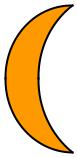 Esempi da:“L’intelligenza numerica”,	Lucangeli-Bertolli-Molin-Poli, ed. Erickson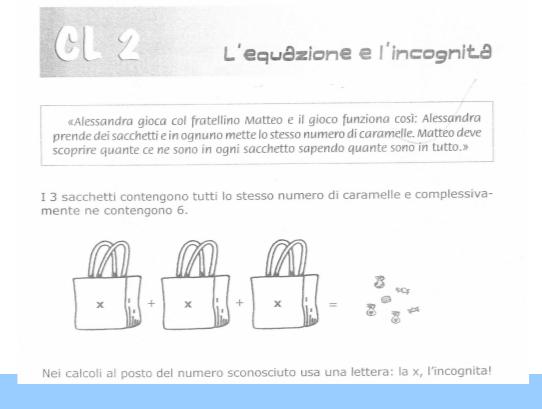 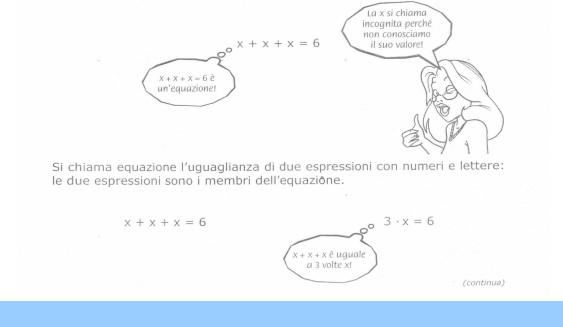 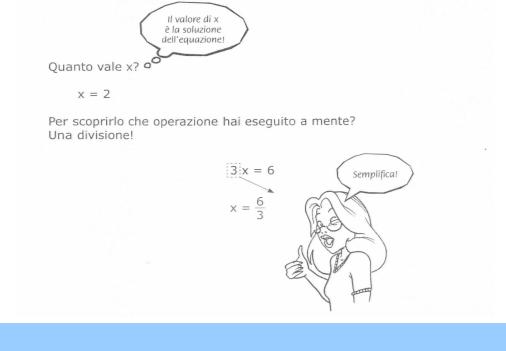 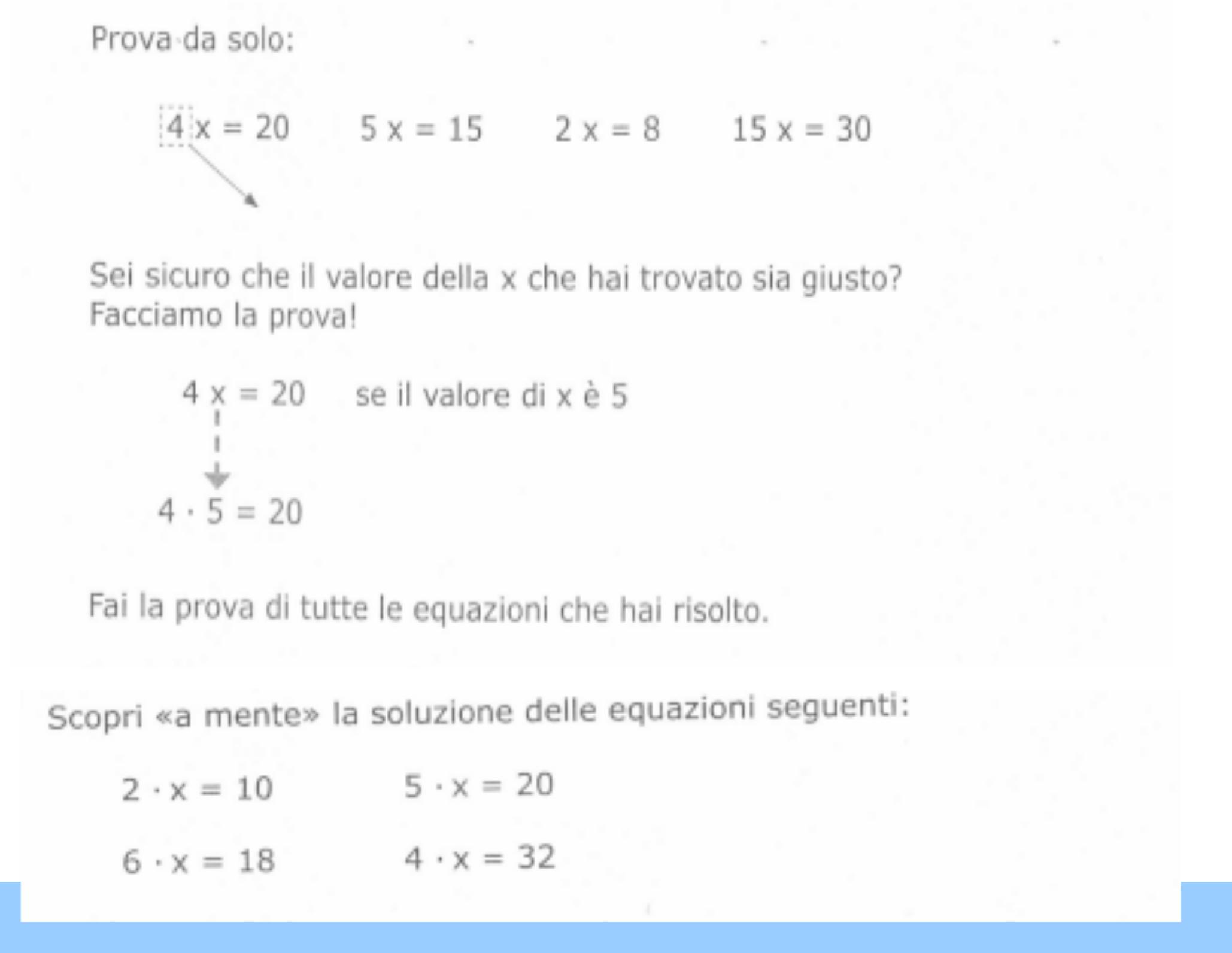 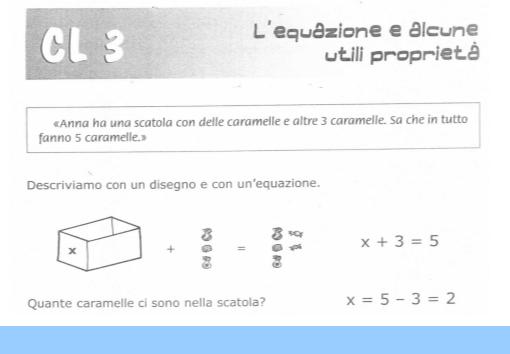 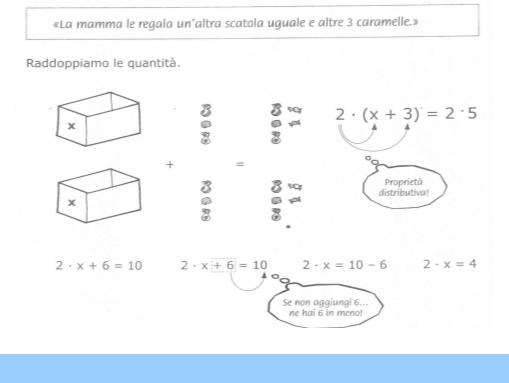 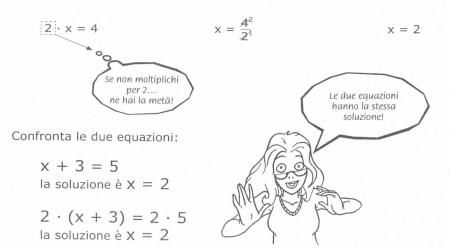 Concetto di EQUAZIONI EQUIVALENTI…Introduzione al concetto di equivalenza mediante uno o piu’ esempi significativiEsempi:Principi di equivalenza Primo:3x	= 6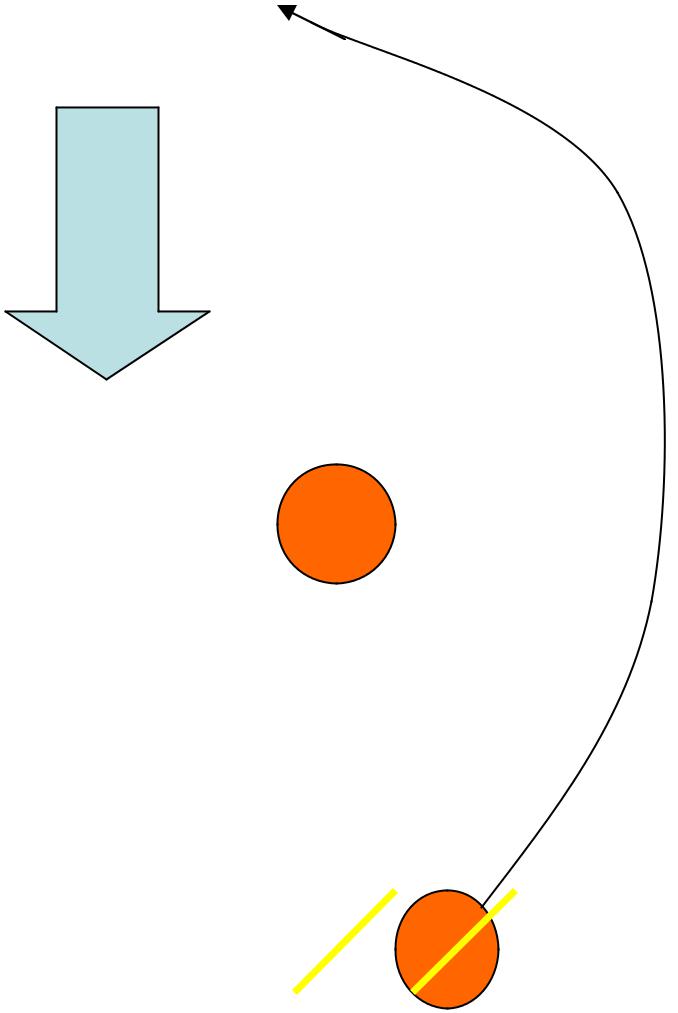 Principio di+2cancellazione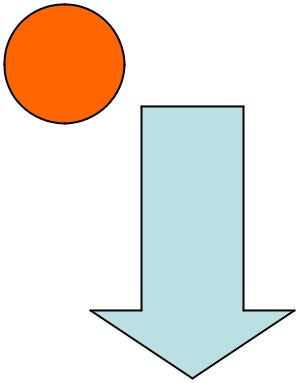 3x	+2	=  6	+2-2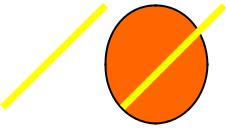 3x	6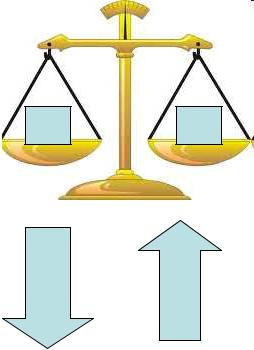 Bilancia è +2           -2       sempre in equilibrio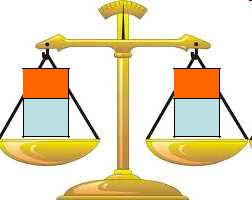 2	23x	63x +2  -2  =  6  +2 -2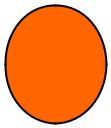 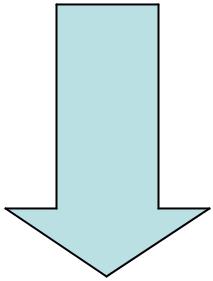 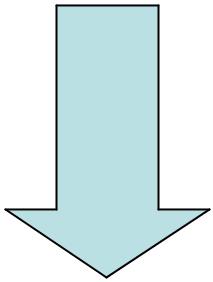 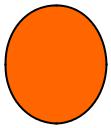 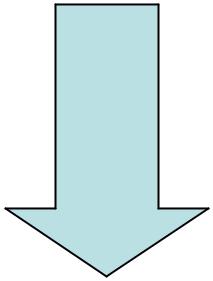 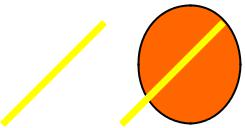 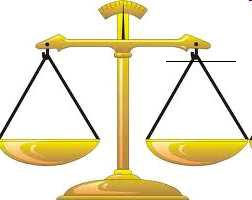 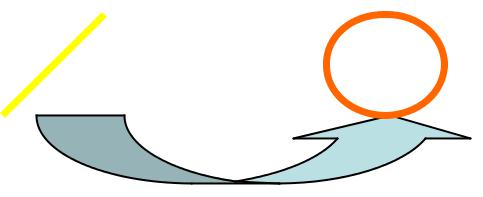 Principio di equivalenza Secondo:3	x	=	6x = 6 : 3 = 2 Quindi: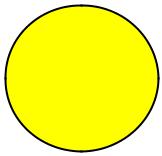 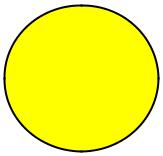 3  x	:	3  =	6	:	3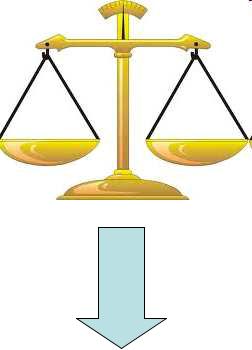 Ciascuno deitre pesetti è 6:3=2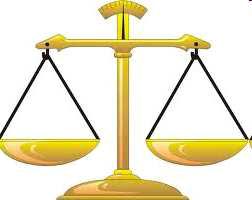 Generalizzando…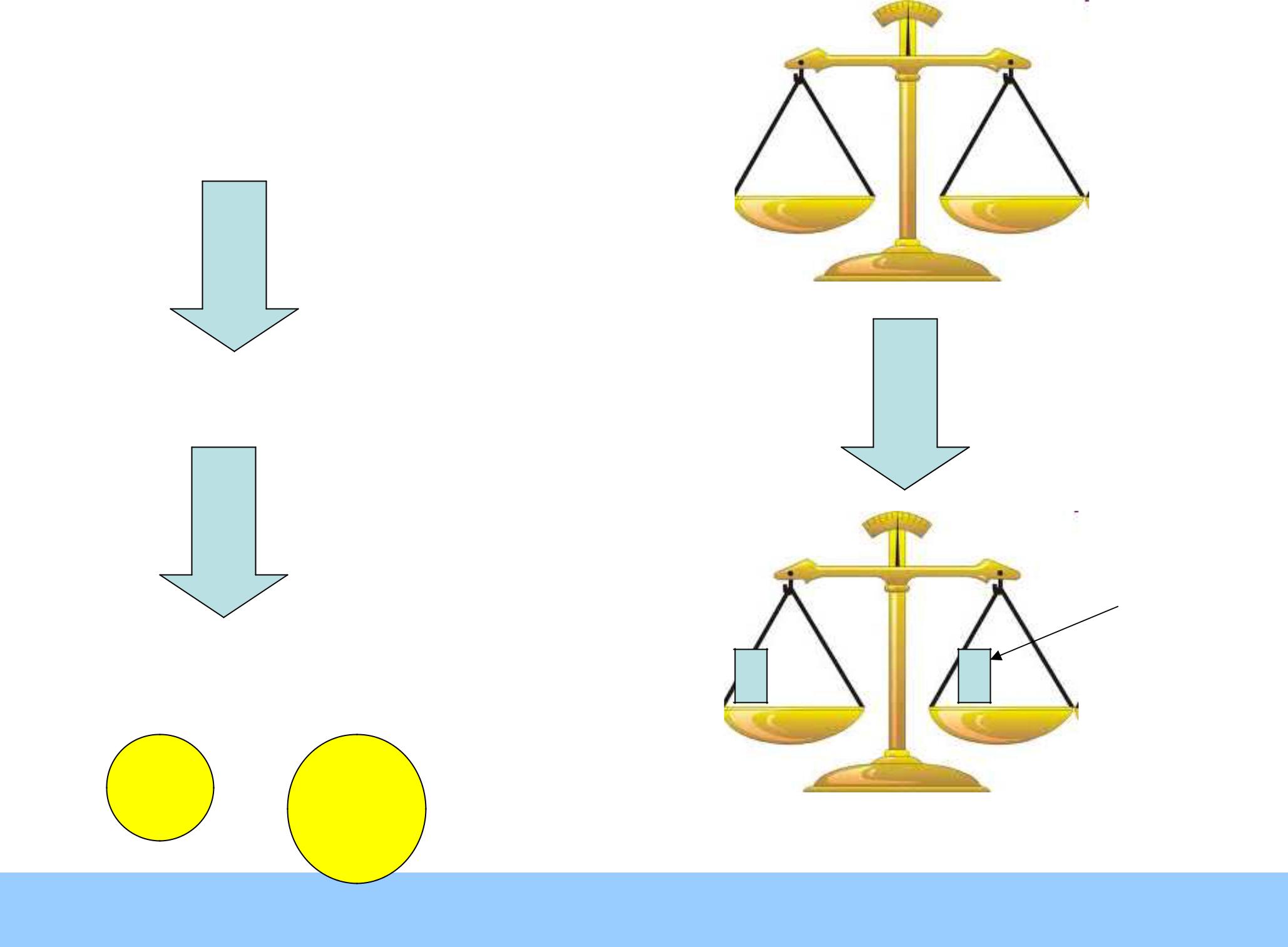 7 x = 7 : 3 = __3Ciascuno dei tre pesetti è ….1/3 di 7=7  · 1/3x3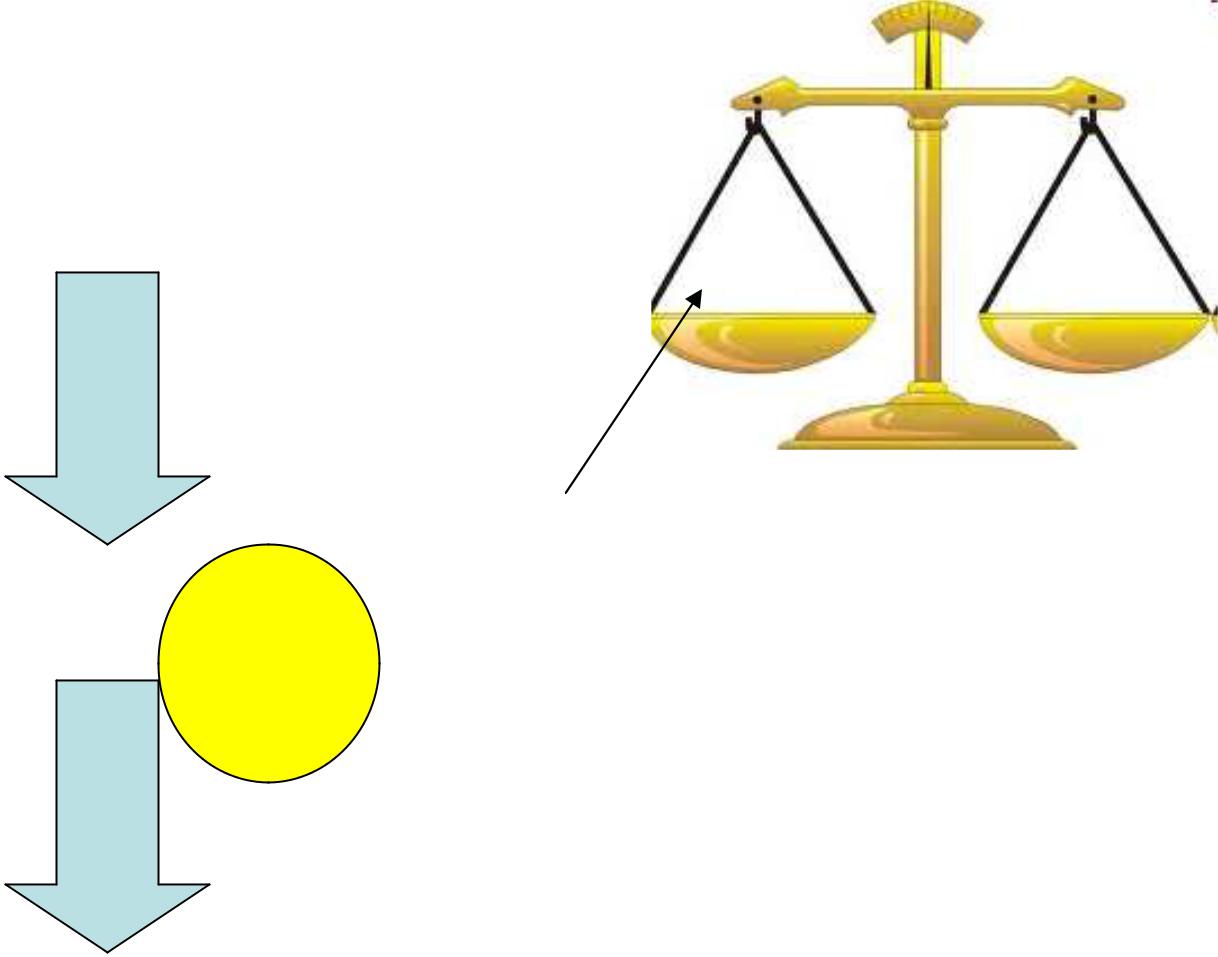 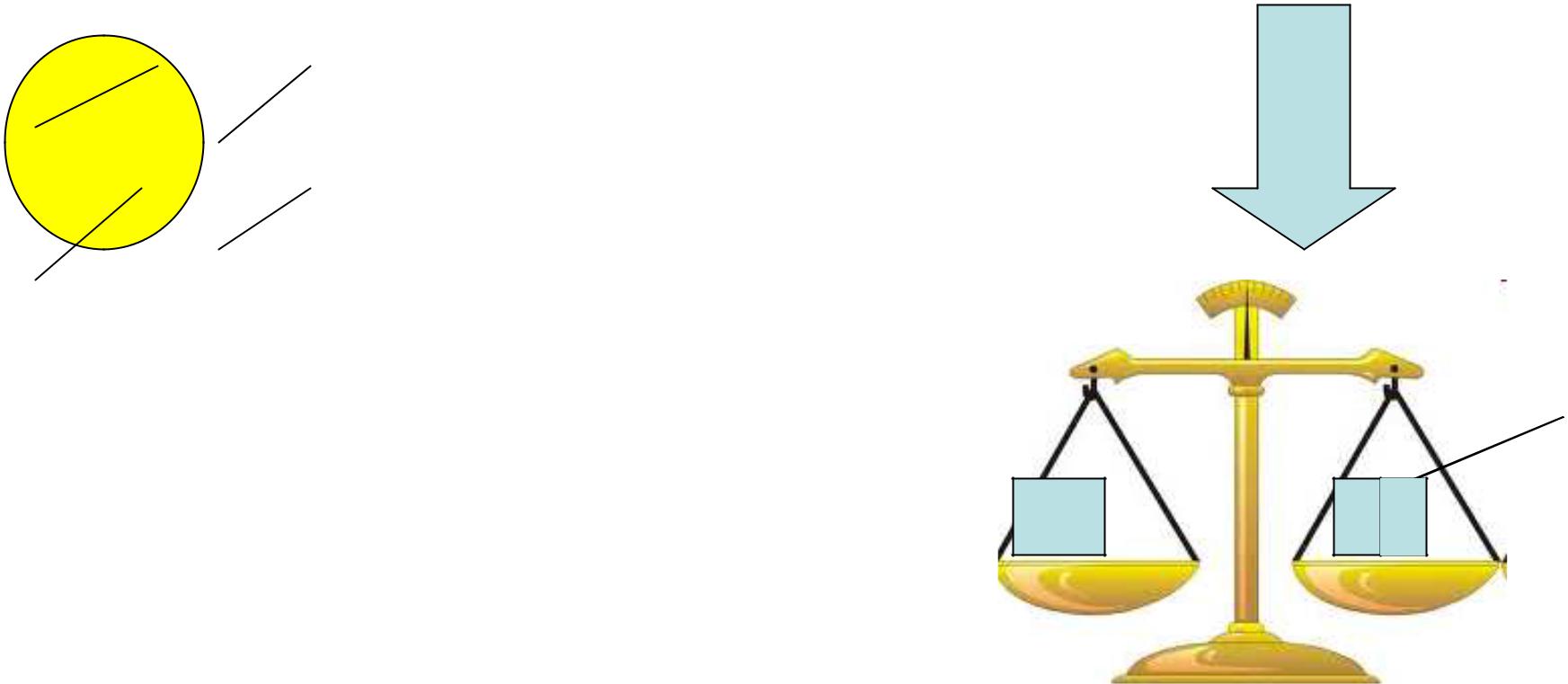 14x	=	__	x32/3 di 7=7  · 2/3Siti internet-video tutorial-software sulle equazionihttp://www.youtube.com/watch?v=sIASjMln8aU•	http://www.math.it	schemi e riassunti•	Software free “ Vue” o non free “ Supermappe” o “ Cmap”Scopo: sollecitare gli alunni a produrre schemi o mappe concettualiMathApp: Mathematics 4.0  (software free della Microsoft)AplusixProgramma free di Adriano Agostinihttp://www.matematicamente.it/esercizi-svolti/28-equazioniScopo: risoluzione guidata di eserciziEquazioni determinate/indeterminate/impossibili: Lezione di tipo dialogico:Lavorare per esempi significativi:Eq. determinata:3 · x= 5	Posso dividere entrambi i membri per 3,Perchè  3 è DIVERSO da ZERO….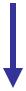 E se fosse ZERO?x = 5 32.	Eq. impossibile:	0 · x = 5Posso dividere entrambi i membri per ZERO? NO…Cosa significa	0 · x  ?significa	0 volte x  (viceversa: x volte 0) cioè ZERO0 = 5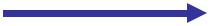 Ma 0 non puo’ essere uguale a 5      impossibile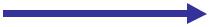 •	Eq. indeterminata:Cosa succede invece se anche il termine noto è zero?Esempio:	0· x = 0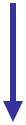 0 = 0Come prima:0 volte x  (viceversa: x volte 0) è ZEROQuindi? Cosa posso concludere? Questa identità è VERA? SI“Domanda che nasce spontanea”:	ma dove è finita la x?Risposta: 0 volte x  (viceversa: x volte 0) è ZERO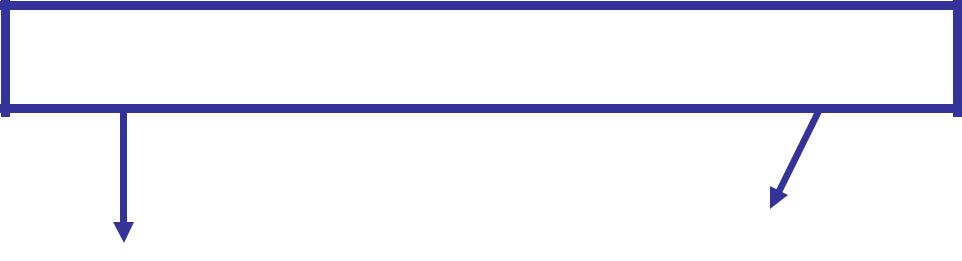 PER  QUALSIASI  VALORE  di  x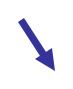 Esempi da:“L’intelligenza numerica”,	Lucangeli-Bertolli-Molin-Poli, ed. EricksonEq. Impossibili e indeterminate: partire da esempi pratici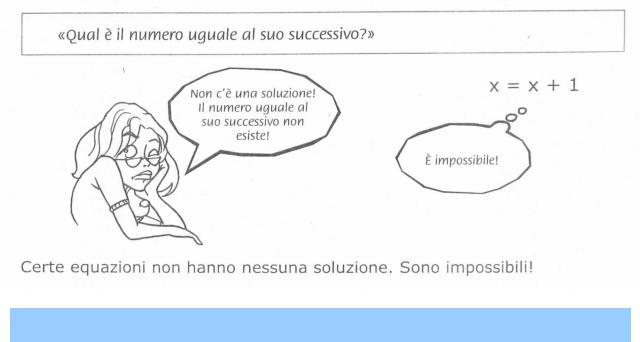 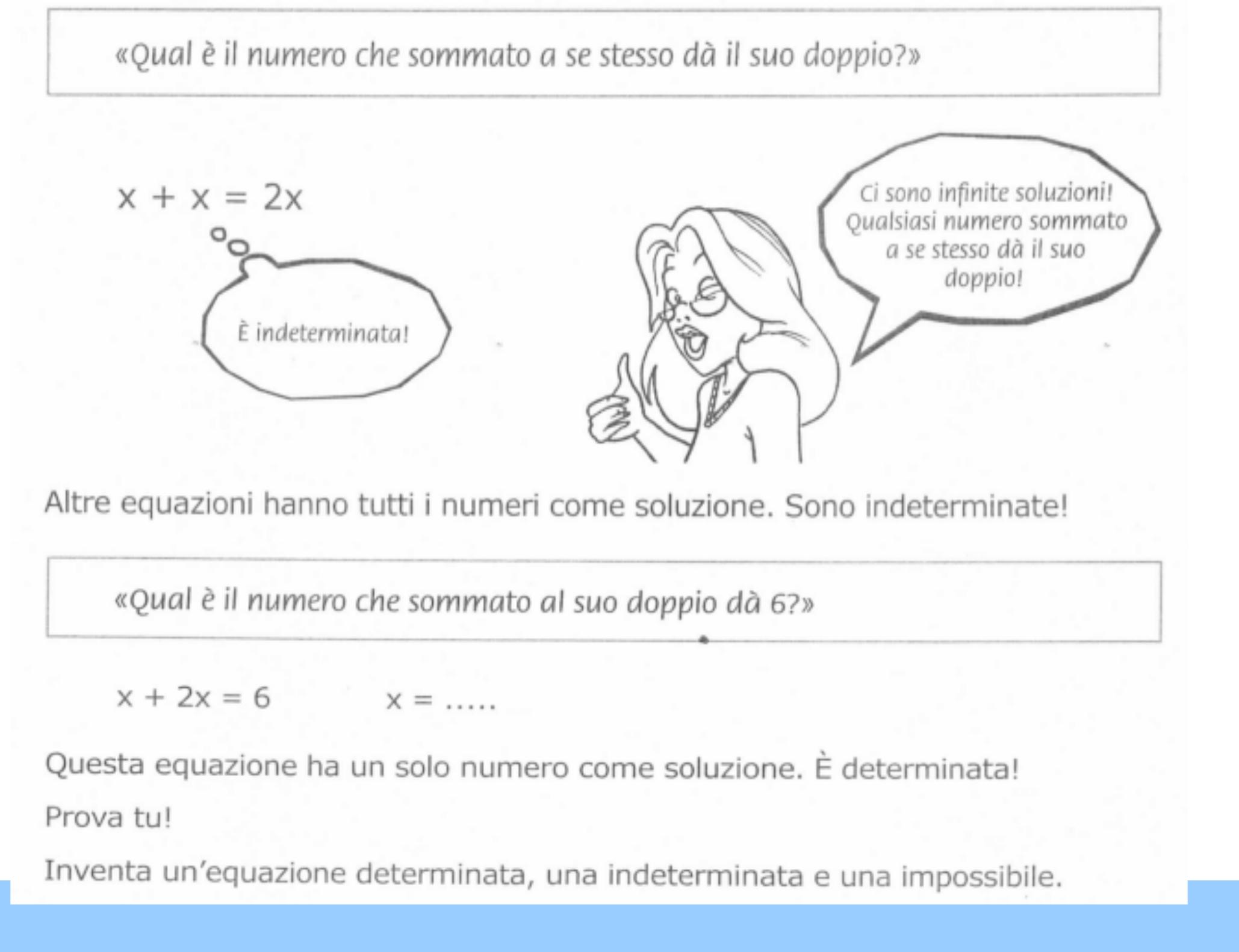 Esempio di schema per le equazioni di primo grado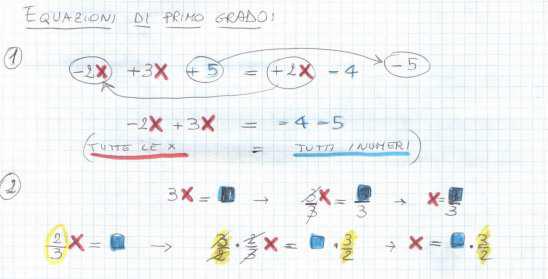 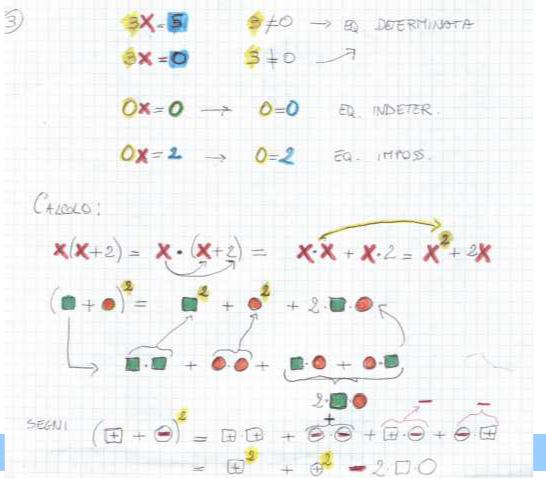 Esempio di U.D.Equazioni di secondo grado1. Forma normale di una equazione di secondo grado soluzioni o radiciequazione completa ed incompleta: definizionitempi: circa un’ora2.	Risoluzione:discriminante e formula risolutivautilizzo di colori/freccevideo-tutorial in aula video o visione materiale per LIMtempi: circa due o tre oreIntroduzione alla classe del software Aplusix (attività in Laboratorio di informatica)tempi: circa due oreRisoluzione guidata di semplici equazioni col software Aplusix (con utilizzo della figura tutor)tempi: circa due oreRisoluzione autonoma di semplici equazioni con Aplusixtempi: circa due ore3.	Equazioni incomplete e metodi risolutivitrattazione in classe mediante esempirisoluzione guidata di semplici equazioni con Aplusixtempi: circa due oreCreazione di mappe concettuali (attività in classe o in Laboratorio di informatica, con utilizzo di software opportuni)/ Schemi riassuntivi/esemplificativi sull’argomentotempi: circa due oreRisoluzione di equazioni di secondo grado più complesse (con richiami ai prodotti notevoli)Utilizzo del software Aplusix per risoluzione guidata o risoluzione con aiuto della figura tutorUtilizzo di colori nelle equazioni fratte Semplici tecniche risolutive per equazioni fratte6.	Risoluzione autonoma di equazioni con Aplusix(attraverso l’opzione “aiuto” se necessario)tempi: circa 8 oreModalità di verifica:Somministrazione di un Test (verifica formativa) sulle equazioni con Aplusix, con autocorrezioneSomministrazione di verifica sommativa finale o in classe o in laboratoriotempi: circa 2 oreEsempio:Utilizzo dei colori per i tre coefficienti:+3x2 + 2x −1 =0Osservazione: mettere in evidenza fin da principio che tutti i termini nella FORMA NORMALE si trovano a primo membro, a differenza delle eq. di primo grado…Risoluzione guidata con utilizzo di eventuale formulario:a= ….	b= ….	c= ….Calcola	Delta:= b · b − 4  ·a · c…… .Applica formula risolutiva:	x1=…… ..	x2=…… ..Esempio:Eq di secondo grado: risoluzione guidata + uso colori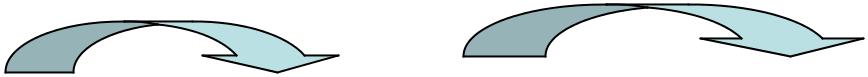 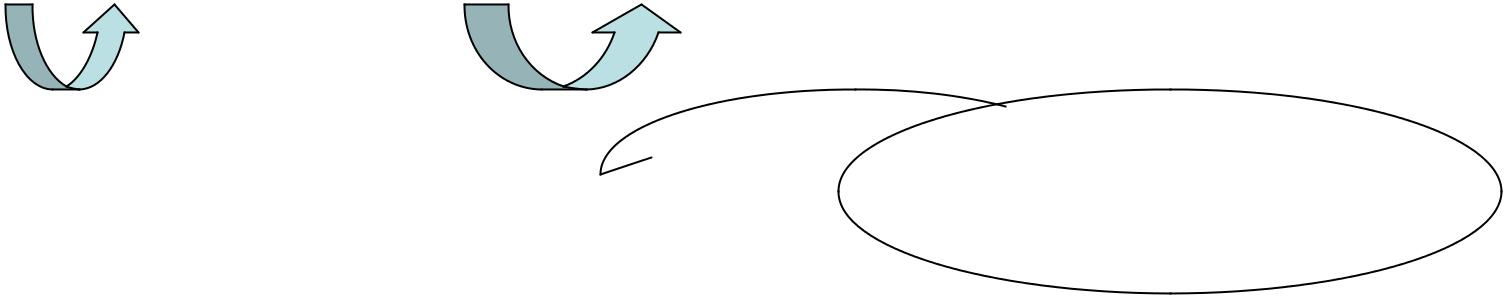 … x2 – ….	______	= …. x + … – 3… x2  …. x  …. = 0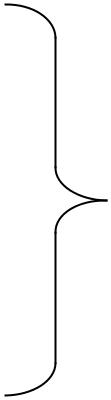 Segno del delta: Illustrazione dei 3 casi tramite esempiSchema riassuntivo  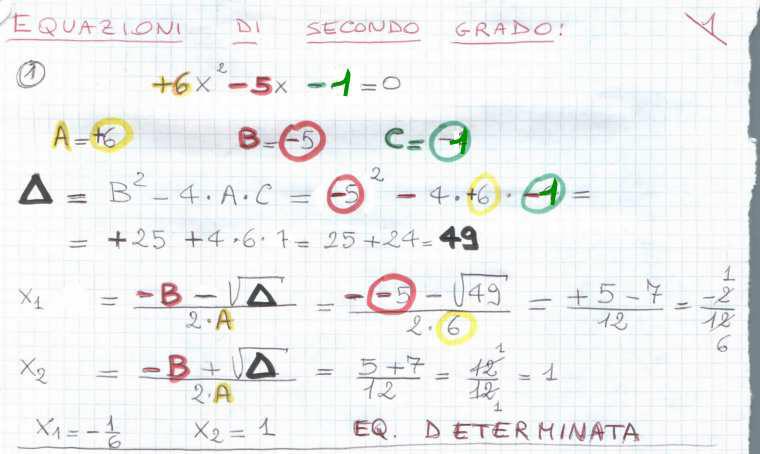 CASO  DELTA POSITIVOCASO  DELTA NULLO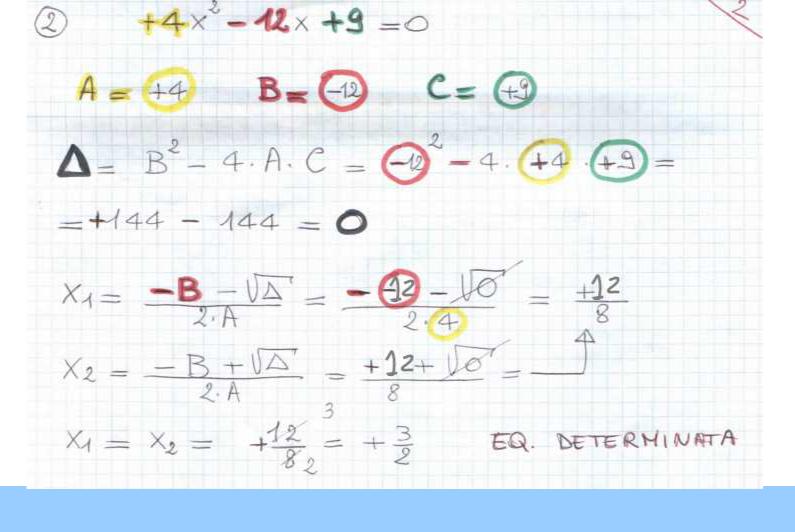 CASO  DELTA NEGATIVO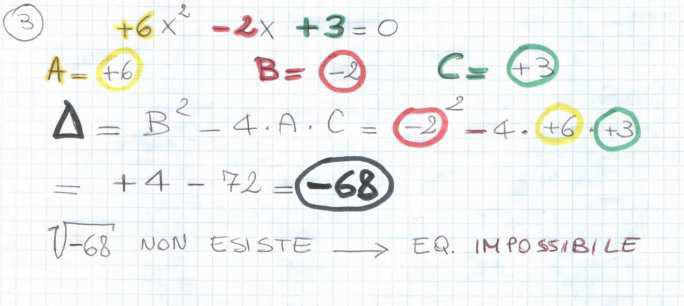 ?=x  = 13 x  + 1 = 73 x  + 1 = 7Principio del trasporto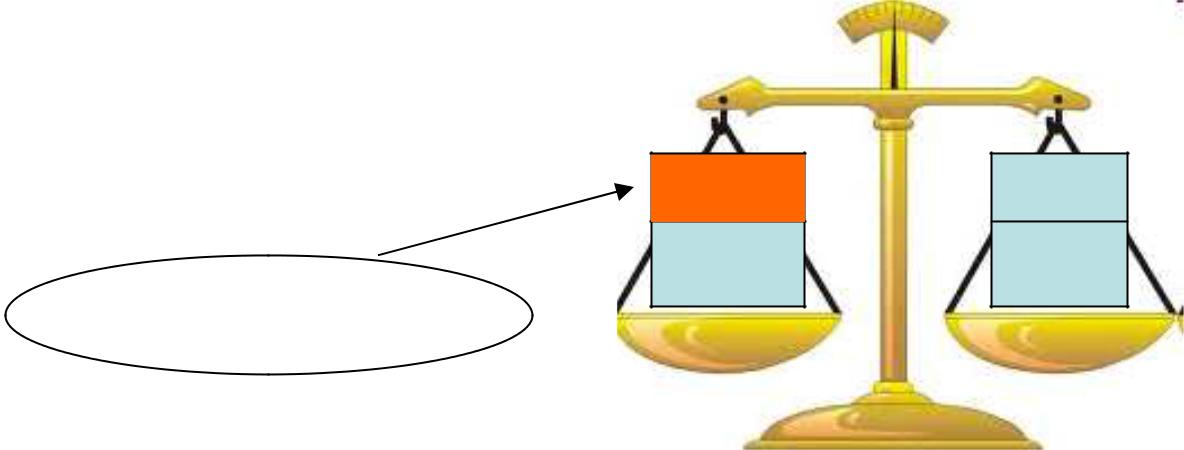 Principio del trasporto3x+2  = 626263x6Tolgo il pesetto 23xTolgo il pesetto 2Bilancia è3x +2  - 2  =  6  - 2sempre in3x +2  - 2  =  6  - 2equilibrio23x=  43x=  43x6 - 2Quindi:Quindi:3x+2=  6  - 2TrasportoTrasportox + x + x  =6xxx222x23   x=73   x=7xxx7xxx7x + x + x  =7Ora  :  3  =1Ora  :  3  =. __Generalizzando…3__   x=7__   x=772722Ciascuno dei232tre pesetti è x/2__.  __x   =   __  .7323Esempi:    0 · 3 = 0Esempi:    0 · 3 = 0Infinite soluzioniInfinite soluzioniEsempi:    0 · 3 = 0Esempi:    0 · 3 = 0Infinite soluzioniInfinite soluzioni0· (-2) = 00· (-2) = 00· 1…..0_ = 0…..Eq. indeterminataEq. indeterminata4Eq. indeterminataEq. indeterminata4·(x2 – 1) = 2· (2x + 1) – 3(Proprietà distributiva)4·(x2 – 1) = 2· (2x + 1) – 3a= ….b= ….c= ….Calcola=   …… .=   …… .Schema con formuleCalcola=   …… .=   …… .Applica formula risolutiva:Applica formula risolutiva:x1=… x2=….